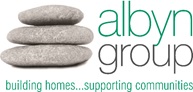 ALBYN GROUP LTD - EQUAL OPPORTUNITIES MONITORINGWe are committed to ensuring that all job applicants and members of staff are treated equally, without discrimination on the grounds of gender, sexual orientation, marital or civil partner status, gender reassignment, race, colour, nationality, ethnic or national origin, religion or belief, disability or age. This form is intended to help us maintain equal opportunities best practice and identify barriers to workforce equality and diversity. Please complete this form and return it with your application. The form will be separated from your application on receipt. The information on this form will be used for monitoring purposes only and will play no part in the recruitment process.All questions are optional. You are not obliged to answer any of these questions but the more information you supply, the more effective our monitoring will be. All information supplied will be treated in the strictest confidence. It will not be placed on your personnel file.  Thank you for your assistance.About the vacancyPlease state which job you have applied for and the closing date given for applications.Where did you hear about this job (please tick)?GenderWhat is your gender (please tick)? (If you are undergoing gender reassignment, please use the gender identity you intend to acquire.)Gender identityDo you identify as transgender/transsexual?Ethnic groupHow would you describe your nationality and/or ethnicity (please tick)?Job applied for:Closing date for applications:Job Website (please specify)…………………...FriendRecruitment AgencyRecruitment AgencyCompany websiteOther (please specify) ..............................MaleFemaleNon-BinaryPrefer not to sayYesNoPrefer not to sayAWhite:BMixed race:CAsian or Asian British:BritishEnglishScottish WelshNorthern IrishWhite and Black Caribbean White and Black AfricanIndianPakistaniBangladeshiOther Asian BackgroundIrish Gypsy or Irish Traveller White and Asian Other White backgroundOther Mixed BackgroundDBlack or Black British:EChinese and other groups:FPrefer not to say CaribbeanChineseAfricanOther Black BackgroundArabicOther ethnic groupPlease indicate your age group Sexual orientationHow would you describe your sexual orientation (please tick)?If you are lesbian, gay or bisexual, are you open about your sexual orientation?Religion or beliefPlease describe your religion or other strongly held belief.DisabilityThe Equality Act 2010 defines a disability as a "physical or mental impairment which has a substantial and long-term adverse effect on a person's ability to carry out normal day-to-day activities". An effect is long-term if it has lasted, or is likely to last, more than 12 months. Do you consider that you have a disability under the Equality Act (please tick)?